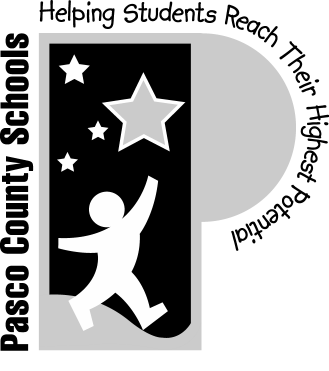 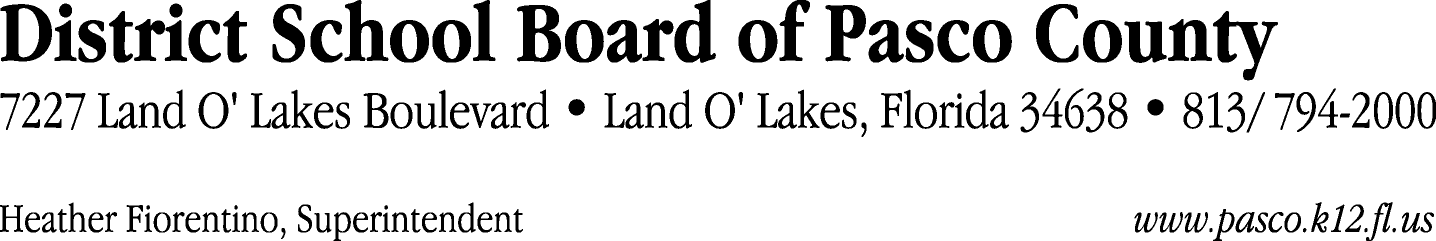 Finance Services Department813/ 794-2268	Fax:  813/ 794-2266727/ 774-2268	TDD:  813/ 794-2484352/ 524-2268	MEMORANDUMDate:	September 15, 2011To:	School Board Members	From:	Judith Zollo, Acting Director of Finance ServicesRe:	Attached Warrant List for the Week of September 20, 2011	Please review the current computerized list. These totals include computer generated, handwritten and cancelled checks.Warrant numbers 829570 through 829905	2,135,694.18Amounts disbursed in Fund 871	782.46Amounts disbursed in Fund 110	1,268,468.41Amounts disbursed in Fund 433	1,276.93Amounts disbursed in Fund 421	100,930.83Amounts disbursed in Fund 410	217,412.03Amounts disbursed in Fund 378	14,689.80Amounts disbursed in Fund 371	80,385.40Amounts disbursed in Fund 425	176.45Amounts disbursed in Fund 398	5,804.49Amounts disbursed in Fund 370	2,893.58Amounts disbursed in Fund 393	4,202.24Amounts disbursed in Fund 422	9,456.88Amounts disbursed in Fund 792	242,040.91Amounts disbursed in Fund 921	3,032.35Amounts disbursed in Fund 715	36,038.80Amounts disbursed in Fund 372	23,531.40Amounts disbursed in Fund 821	66.21Amounts disbursed in Fund 793	33,095.37Amounts disbursed in Fund 713	51,545.38Amounts disbursed in Fund 294	2,135.00Amounts disbursed in Fund 349	1,022.73Amounts disbursed in Fund 432	243.00Amounts disbursed in Fund 714	14,496.16Amounts disbursed in Fund 379	3,575.00Amounts disbursed in Fund 390	9,567.36Amounts disbursed in Fund 711	17.34Amounts disbursed in Fund 795	8,807.67Direct Deposit to Retirees:ACH  Numbers 5054 through 5232 	60,160.63Total amount disbursed	2,195,854.81Confirmation of the approval of the September 20, 2011 warrants will be requested at the October 4, 2011 School Board meeting.